Обнародовано на сайте www.segezha.infoот ________________ № _________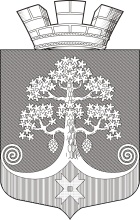 Республика КарелияСовет Сегежского городского поселения  XLIV     СЕССИЯ     III    СОЗЫВАРЕШЕНИЕот  27 апреля 2017 года   № 216 г.СегежаО внесении изменений в Регламент Совета Сегежского городского поселенияВ целях приведения муниципального правового акта в соответствие действующему законодательству Совет Сегежского городского поселения ре ш и л :1.Внести в Регламент Совета Сегежского городского поселения, утверждённый решением   IV сессии Совета Сегежского городского поселения I созыва от 09 декабря 2005 года № 11 (с изменениями, внесёнными решениями Совета Сегежского городского поселения от 26 октября 2009 года № 4, от 28 мая 2015 года № 135), следующие изменения:1.1.В статье 3 слова «4 года» заменить словами «5 лет», слова «герба Республики Карелия, штампы и бланки со своим наименованием и эмблемой» заменить словами «герба Сегежского городского поселения, штампы и бланки со своим наименованием».1.2.Часть 1 статьи 5 дополнить абзацем седьмым следующего содержания:«- соблюдать ограничения, запреты, исполнять обязанности, которые установлены Федеральным законом от 25 декабря 2008 года № 273-ФЗ «О противодействии коррупции» и другими федеральными законами.».1.3.Статью 6 дополнить предложением следующего содержания: «При Совете в качестве совещательного органа формируется Молодёжный Совет. Порядок организации деятельности Молодёжного Совета определяется Положением о Молодёжном Совете Сегежского городского поселения, утверждённым решением Совета Сегежского городского поселения.».1.4.Статью 7 дополнить частью 12 следующего содержания:«12.В случае досрочного прекращения полномочий председатель Совета избирается на очередном заседании Совета в порядке, установленном настоящей статьей.».1.5.Статью 8 дополнить частью 4 следующего содержания:«12.В случае досрочного прекращения полномочий заместитель председателя Совета избирается на очередном заседании Совета в порядке, установленном настоящей статьей.»1.6.В части 1 статьи 10 слова «только одной» заменить словами «только одного».2.Обнародовать настоящее решение путем размещения его официального текста на официальном сайте Сегежского городского поселения в информационно-телекоммуникационной сети общего пользования www.segezha.info.3.Настоящее решение вступает в силу после его принятия.Председатель Совета Сегежского городского поселения							Н.В.ПетриляйненГлава Сегежского городского поселения								А.Н.ЛотошРазослать: в дело, депутатам Совета-19.